
МУНИЦИПАЛЬНОЕ ОБРАЗОВАНИЕ «Каргасокский район»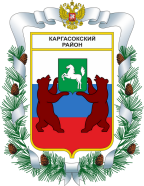 ТОМСКАЯ ОБЛАСТЬДУМА КАРГАСОКСКОГО РАЙОНАВ целях приведения муниципального правового акта в соответствие с действующим законодательством Российской ФедерацииРЕШИЛА:	1.Внести в Положение о бюджетном процессе в Каргасокском районе, утвержденное решением Думы Каргасокского района от 18.12.2013 №253 «Об утверждении Положения о бюджетном процессе в Каргасокском районе» (далее – Положение), следующие изменения:              1.1 пункт 2 статьи 11 дополнить подпунктом следующего содержания: 	«3) главный распорядитель средств  бюджета муниципального образования «Каргасокский район»  выступает в суде от имени муниципального образования «Каргасокский район» в качестве представителя истца по искам о взыскании денежных средств в порядке регресса в соответствии с пунктом 3.1 статьи 1081 Гражданского кодекса Российской Федерации к лицам, чьи действия (бездействие) повлекли возмещение вреда за счет Казны муниципального образования «Каргасокский район»»;              1.2 подпункт 2) пункта 2 статьи 31 изложить в следующей редакции:«2)  в случае изменения функций и полномочий главных распорядителей (распорядителей), получателей бюджетных средств, а также в связи с передачей государственного имущества, изменением подведомственности распорядителей (получателей) бюджетных средств и при осуществлении исполнительными органами Каргасокского района бюджетных полномочий, предусмотренных пунктом 5 статьи 154 Бюджетного кодекса Российской Федерации.».;              1.3 подпункт 7) пункта 2 статьи 31 изложить в следующей редакции:«7) в случае получения уведомления о предоставлении субсидий, субвенций, иных межбюджетных трансфертов, имеющих целевое назначение, поступления дотаций из областного бюджета (заключения соглашения о предоставлении из областного бюджета дотации) в течение текущего финансового года и получения имеющих целевое назначение безвозмездных поступлений от физических и юридических лиц сверх объемов, утвержденных законом о  бюджете муниципального образования «Каргасокский район» , а также в случае сокращения (возврата при отсутствии потребности) указанных средств.»;          1.4 абзац 1 пункта 1 статьи 40 изложить в следующей редакции:«1. одновременно с годовым отчетом об исполнении  бюджета муниципального образования «Каргасокский район»,  Управлением финансов АКР представляются пояснительная записка к нему, содержащая анализ исполнения бюджета и бюджетной отчетности, и  сведения о выполнении государственного (муниципального) задания и (или) иных результатах использования бюджетных ассигнований, проект решения Думы Каргасокского района об исполнении бюджета, иная бюджетная отчетность об исполнении  бюджета муниципального образования «Каргасокский район»  и бюджетная отчетность об исполнении  консолидированного бюджета Каргасокского района, отчет о расходовании средств резервных фондов Администрации Каргасокского района.».      2. Настоящее решение официально опубликовать (обнародовать) в порядке, предусмотренном статьей 42 Устава муниципального образования «Каргасокский район».3. Контроль за исполнением настоящего решения возложить на бюджетно-финансовый комитет Думы Каргасокского района.Председатель Думы	Каргасокского района							        М.В. Хлопотной Глава Каргасокского района						          А.П. АщеуловРЕШЕНИЕРЕШЕНИЕРЕШЕНИЕ26.06.2024                                                                        с. Каргасок      	№ 255     О внесении изменений в решение Думы Каргасокского района от 18.12.2013 №253          «Об утверждении Положения о бюджетном процессе в Каргасокском районе»